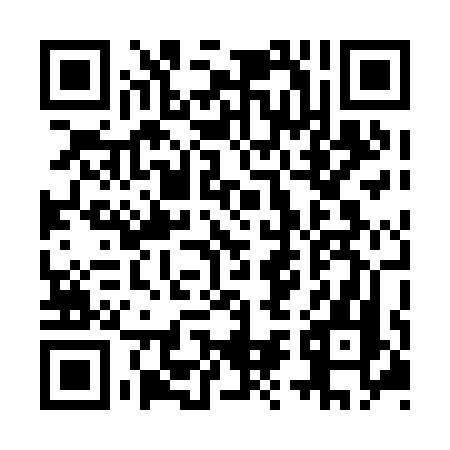 Prayer times for St. Margaret Village, Nova Scotia, CanadaMon 1 Jul 2024 - Wed 31 Jul 2024High Latitude Method: Angle Based RulePrayer Calculation Method: Islamic Society of North AmericaAsar Calculation Method: HanafiPrayer times provided by https://www.salahtimes.comDateDayFajrSunriseDhuhrAsrMaghribIsha1Mon3:095:111:066:329:0011:032Tue3:095:121:066:329:0011:033Wed3:095:131:066:329:0011:034Thu3:105:131:066:328:5911:035Fri3:105:141:076:328:5911:036Sat3:115:151:076:318:5911:027Sun3:125:161:076:318:5811:018Mon3:135:161:076:318:5811:009Tue3:155:171:076:318:5710:5910Wed3:165:181:076:318:5610:5811Thu3:185:191:086:308:5610:5612Fri3:195:201:086:308:5510:5513Sat3:215:211:086:308:5410:5414Sun3:235:221:086:298:5410:5215Mon3:245:231:086:298:5310:5116Tue3:265:241:086:288:5210:4917Wed3:285:251:086:288:5110:4718Thu3:305:261:086:288:5010:4619Fri3:315:271:086:278:4910:4420Sat3:335:281:086:278:4810:4221Sun3:355:291:086:268:4710:4122Mon3:375:301:086:258:4610:3923Tue3:395:311:086:258:4510:3724Wed3:415:321:086:248:4410:3525Thu3:435:341:086:238:4310:3326Fri3:455:351:086:238:4110:3127Sat3:465:361:086:228:4010:2928Sun3:485:371:086:218:3910:2729Mon3:505:381:086:218:3810:2530Tue3:525:401:086:208:3610:2331Wed3:545:411:086:198:3510:21